Problem: State the Question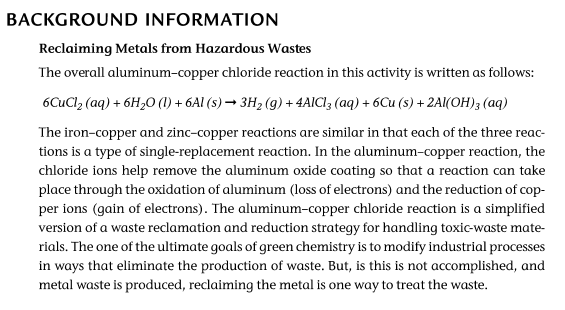 Hypothesis: (Make an educated guess based on your background information. Do this step before conducting the lab.)Procedure: Data: 		Title: ________________From Step 9				Title: _______________________________________Analysis: Described what happened based on your observations. State the obvious from your data tables. (Hint: we discussed these in class, so use your notes.)What are your initial observations?What did the metals do?What type of reactions did you experience? And how do CUP1234CupMetalObservationsResults of ammonia test1234